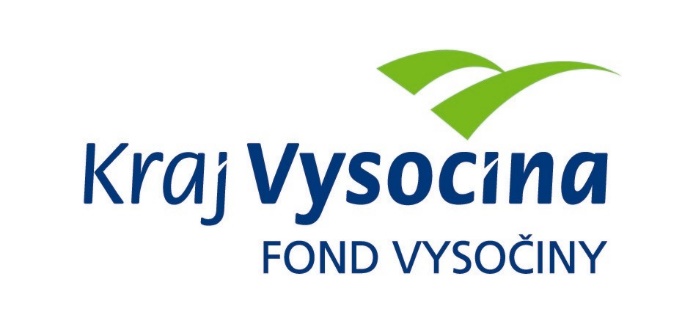 FOND VYSOČINYVýzva k předkládání projektůvyhlášená v souladu se Statutem účelového Fondu Vysočiny  1) Název programu:EKOLOGICKÁ VÝCHOVA A PŘÍRODA VYSOČINY 2023Program na podporu environmentálního vzdělávání, předprojektové přípravy a aktivní účasti na péči o životní prostředí2) Celkový objem finančních prostředků:	2 000 000 KčŘídící výbor může v souladu se Zásadami Zastupitelstva Kraje Vysočina pro přípravu, tvorbu a realizaci programů pro poskytování dotací z Fondu Vysočiny převést finanční prostředky mezi jednotlivými podprogramy.Podprogram A: Ekologická výchova	          	1 000 000 KčPodprogram B: Příprava projektů 	   		   500 000 KčPodprogram C: Aktivní péče			   500 000 Kč3) Vazba programu na Strategii rozvoje Kraje Vysočina:Prioritní oblast 4: Zdravé životní prostředí a udržitelný venkovOpatření 4.4:  Péče o přírodu a krajinu Vysočiny Opatření  4.5: Oběhové hospodářství a ekologické zátěžeOpatření 4.6: Zlepšování kvality ovzduší4) Účel programu:	Účelem poskytnutých finančních prostředků je spolufinancování projektů environmentálního vzdělávání široké veřejnosti a environmentálních aktivit z důvodu zvýšení environmentálního povědomí i osobní zodpovědnosti obyvatel kraje za současný a budoucí stav životního prostředí včetně posílení biologické rozmanitosti a adaptace ekosystémů na změnu klimatu. 5) Popis a rozsah programu:K naplňování účelu programu jsou podporovány následující aktivity:Podprogram A: Ekologická výchovaVýukové programy, tematické soutěžeExkurze, komentované vycházky, besedy, přednášky, akce pro veřejnostTematické infomateriály (tištěné, elektronické,)Výukové pomůcky, badatelské sady, tematické hryVzdělávání zástupců samospráv, pracovníků s agendou EVVO, školních koordinátorů 
a realizátorů EVVO včetně specializovaného studia pro koordinátory ekologické výchovy dle vyhlášky č. 317/2005 Sb.,Podprogram B: Příprava projektůPodkladové průzkumy přírodních prvků spolu s přípravou nezbytné předprojektové 
a projektové dokumentace (PD) souvisejících s péčí o přírodní prvky uvedené níže:Založení, obnova a péče o terestrické nelesní krajinné prvky (stromořadí, solitérní stromy, trávobylinné porosty, meze, remízy, větrolamy, průlehy, zasakovací pásy, zemní hrázky, svodné příkopy, zatravněné pásy s doprovodnými dřevinami),Založení, obnova a péče o extenzivní ovocné sady, pouze pokud jsou součástí registrovaných významných krajinných prvků (R VKP)Odborné posudky* pro zakládání, obnovu a péči o prvky veřejné zeleně (mimo lesní pozemky) *Pozn: Základem odborného posudku je plán zamýšlených výsadeb, ze kterého musí být patrný aktuální 
i cílový stav řešeného území, včetně osazovacího plánu s konkrétními druhy vysazovaných dřevin, 
s vyznačením hranic a parcelních čísel dotčených pozemků. Součástí odborného posudku musí být výslovná deklarace, že druhy vysazovaných dřevin jsou pro stanovištně vhodné.Odborný posudek musí obsahovat i vyloučení rozporu s plánovací dokumentací, prověření potenciálních konfliktů v území a navržení takového řešení, které možné konflikty vyloučí a zajistí, že investice do stromů nebude záhy zmařena. S ohledem na konkrétní situaci tak bude předmětem prověření např., že záměr není v rozporu s územně plánovací dokumentací (zda území není určeno k zástavbě apod.), sítěmi (elektrické, datové, různé produktovody apod.), ochranou přírody (konflikt se zvláště chráněnými druhy apod.), nebo zda nejsou identifikovány jiné konflikty (sousedské apod.). V chráněných územích musí být vždy předmětem prověření, že záměr není v rozporu s plánem péče či souhrnem doporučených opatření.Odborný posudek je oprávněn zpracovat pouze zpracovatel s relevantním vzděláním v oboru zahradnictví, zahradní a krajinářské tvorby či lesnictví  Podprogram C: Aktivní péče Péče o dále uvedené přírodní prvky a doplnění přírodních prvků v zastavěných územích a zastavitelných plochách:zakládání či posilování ekologicko-stabilizačních funkcí terestrických nelesních prvků územního systému ekologické stability (ÚSES), které jsou vymezeny v platných územních plánech, a to jen výsevy či výsadby rostlinného materiálu, výřez náletu, kácení dřevin, asanační sečení, oprava či obnova suchých kamenných zídek a snosů, potlačování invazních druhůposilování ekologicko-stabilizačních funkcí registrovaných významných krajinných prvků, a to jen výsevy či výsadby rostlinného materiálu, výřez náletu, kácení dřevin, asanační sečení, oprava či obnova suchých kamenných zídek a snosů, potlačování invazních druhůošetřování vzrostlých nelesních stromů, a to jen udržovací a stabilizační řezy stromů, přírodě blízká ošetření senescentních stromů, bezpečnostní vazby a ostatní stabilizační systémy na vzrostlých stromech, konzervační ošetření stromů, zmlazovací řezy ovocných stromů ve vysokokmenných ovocných sadechlikvidace invazních druhů rostlin: bolševník velkolepý, křídlatka česká, křídlatka japonská, křídlatka sachalinská, netýkavka malokvětá, netýkavka žláznatá, vlčí bob mnoholistý, zlatobýl kanadský, zlatobýl obrovskýBudování a obnova školních přírodních zahrad pouze v rozsahu:projektová dokumentace školních přírodních zahrad  výsadba a ošetřování stromů a keřů, bylinných záhonůbudování a obnova suchých zídek a jezírek (v rozsahu nevyžadujícím stavební ani jiné povolení)pořízení nebo obnova prvků z vrbového proutí, dřevěných špalků, hmatové stezky, dendrofony, krmítka, pítka, hmyzí hotelycertifikace přírodní zahradyBudování a obnova naučných stezek o životním prostředí 6) Příjemci dotace:Obce na území Kraje VysočinaSvazky obcí se sídlem v Kraji Vysočina, založené dle zákona č. 128/2000 Sb., o obcíchPříspěvkové organizace obcíPrávnické osoby založené nebo zřizované obcí nebo svazkem obcí ve smyslu § 420 a násl. zákona č. 89/2012 Sb., občanský zákoníkSpolky, ústavy a nadace ve smyslu zákona č. 89/2012 Sb., občanský zákoník Právnické osoby vykonávající činnost školy nebo školského zařízení bez ohledu na zřizovatele ve smyslu zákona č. 561/2004 Sb., o předškolním, základním, středním, vyšším odborném a jiném vzdělávání (školský zákon) a zákona č. 111/1998 Sb., 
o vysokých školách Obecně prospěšné společnosti založené dle zákona č. 248/1995 Sb., o obecně prospěšných společnostech 7) Lokalizace projektů:Kraj Vysočina s výjimkou aktivit environmentálního vzdělávání, které může proběhnout i mimo území Kraje Vysočina (účastníci vzdělávání musí být z Kraje Vysočina)8) Uznatelné a neuznatelné náklady:Vynaložené náklady musí být nezbytné pro uskutečnění projektu a musí odpovídat zásadám zdravého finančního řízení, zvláště efektivnosti a hospodárnosti.Náklady musí být prokazatelně vynaloženy během realizace projektu a musí být doloženy účetními doklady.Projekt popsaný v žádosti se musí skládat pouze z uznatelných nákladů. V případě, že obsahem žádosti budou i neuznatelné náklady popsané níže, bude žádost vyřazena z dalšího hodnocení z důvodu administrativního nesouladu. Mezi neuznatelné náklady patří: platby daní a poplatků státnímu rozpočtu, daň z přidané hodnoty (platí pro plátce DPH, pokud má u zdanitelných plnění přijatých v souvislosti s financováním daného projektu nárok na odpočet daně z přidané hodnoty – v plné nebo částečné výši), platby daní 
a poplatků krajům, obcím a státním fondům,alkohol a tabákové výrobky,  náklady na nákup věcí osobní potřeby,úhrada úvěrů a půjček,penále, pokuty, náhrady škod a manka, náklady na právní spory,náklady na zajištění publicity projektu,dotace a dary,náklady na pohoštěníběžné provozní náklady (např. telefonní služby, energie, poplatky za připojení k síti, bankovní poplatky,)mzdové náklady, platy,ubytování,budování, oprava a údržba altánů, zahradních domků, přístřešků a učeben školní zahrady, sečení trávy ve školní přírodní zahradě, mobiliář (stoly, lavičky)sekačky na trávu, myčky na kelímky, solární panely, zateplování budov.Mezi uznatelné náklady podprogramu A patří: ostatní osobní výdaje (DPP/DPČ do výše max. 15 tisíc Kč za projekt) vč. povinného pojistného placeného zaměstnavatelem, nákup materiálu jinde nezařazený (hry, výtvarné potřeby, tisk aj.),učebnice a školní potřeby, knihy a obdobné listinné informační prostředky (publikace, tematické infomateriály),drobný dlouhodobý hmotný majetek (učební pomůcky, badatelské sady, meteostanice, apod.), výdaje na nákup služeb tematické školící a vzdělávací služby, specializační studium pro koordinátory EVVO dle vyhlášky 317/2005 Sb., doprava na školící a vzdělávací akce, pronájem prostorů pro realizaci tematické akce pro veřejnost; grafické návrhy; tisk; distribuce infomateriálů, tvorba a správa tematických webů a sociálních sítí;Mezi uznatelné náklady podprogramu B patří: ostatní osobní výdaje (DPP/DPČ do výše max. 15 tisíc Kč za projekt) vč. povinného pojistného placeného zaměstnavatelem, výdaje na nákup služeb (zpracování podkladových průzkumů, odborných posudků, předprojektová a projektová dokumentace),Mezi uznatelné náklady podprogramu C patří: ostatní osobní výdaje ( DPP/DPČ do výše max. 15 tisíc Kč za projekt) vč. povinného pojistného placeného zaměstnavatelem, výdaje na nákup materiáluochranné pomůcky, zahradnické nářadí, informační materiály pro účastníky do výše max. 5 tisíc Kč včetně DPH semena, keře, stromy a vyjmenované prvky přírodní zahrady,benzín a olej do křovinořezů, sekaček a motorových pil ve vlastnictví žadatele do výše max. 5 tisíc Kč včetně DPH materiál pro obnovu a budování naučných stezek, suchých kamenných zídek a snosů a jezírekdrobný dlouhodobý hmotný majetek kosy a křovinořezy pro péči o vyjmenované přírodní prvky a přírodní zahrady do výše max. 15 tisíc Kč včetně DPH za projekt prvky školní přírodní zahrady související s budováním a obnovou informační panely pro budování/obnovu naučných stezeknákup ostatních služeb výsev a výsadba rostlin (včetně dřevin či doprovodných břehových porostů),ošetřování vzrostlých nelesních stromů,odstranění nevhodných dřevin (výřez keřů či náletů a kácení stromů),asanační sečení bylinného/travního porostu a rákosin včetně likvidace vysečené hmoty,likvidace invazních rostlinných druhů,budování a obnova suchých (kamenných) zídek a snosů,budování a obnova jezírek (pouze ve školních přírodních zahradách),budování a obnova naučných stezek o životním prostředí,grafický a textový návrh, tisk a instalace informačních panelů pro naučné stezkyvytvoření projektové dokumentace školní přírodní zahrady, certifikace školní zahradyopravy a udržováníopravy a údržba suchých kamenných zídek a snosůopravy a údržba jezírekopravy a údržba naučných stezek o životním prostředíVymezení neuznatelných a uznatelných nákladů vychází z definic jednotlivých položek druhového třídění rozpočtové skladby uvedených ve vyhlášce Ministerstva financí 
č. 412/2021 Sb., o rozpočtové skladbě.9) Kritéria pro hodnocení žádostiU všech doručených žádostí bude provedena kontrola administrativního souladu žádosti se všemi podmínkami uvedenými ve výzvě. U žádostí, jež budou v souladu se všemi podmínkami uvedenými ve výzvě, bude provedeno hodnocení dle základních a specifických kritérií uvedených níže. Dle bodového výsledku za všechna kritéria budou žádosti seřazeny a v tomto pořadí budou žádosti doporučeny k poskytnutí podpory do vyčerpání celkových finančních prostředků uvedených v bodě 2) této výzvy.Základní kritéria:Odůvodnění projektu (bodové rozpětí 0-2)Bude posuzováno, zda je v žádosti dostatečně popsáno jaký problém projekt řeší, zda ho lze tímto způsobem alespoň částečně eliminovat - viz bod 2 žádosti0 bodů – nelze nalézt v žádosti, není dostatečně popsáno, odůvodněno1 bod – popsáno jen částečně, s výhradami2 body – dostatečně popsáno, odůvodněnoVhodnost a proveditelnost aktivit projektu (bodové rozpětí 0-2)Bude posuzováno, zda je z projektu dostatečně jasné, co chce žadatel konkrétně dělat a v jakém rozsahu; dále zda jsou navržené aktivity nezbytné pro realizaci projektu a zda jsou vhodné pro dosažení plánovaných cílů projektu -  viz bod 3 žádosti0 bodů – nelze nalézt v žádosti, nejasné aktivity a jejich rozsah1 bod – popsáno jen částečně, s výhradami2 body – dostatečně popsáno, odůvodněnoPřínos projektu pro cílové skupiny (bodové rozpětí 0-2)Bude posuzováno, zda jsou cílové skupiny zřetelně a kompletně definovány; zda má pro jejich činnost projekt skutečný přínos a jak velký - viz bod 4 žádosti 0 bodů – nelze nalézt v žádosti, není dostatečně popsáno, bez uvedení přínosu1 bod – popsáno jen částečně, s výhradami, ne zcela jasný přínos2 body – dostatečně popsáno, včetně konkrétního přínosuČasový harmonogram realizace projektu (bodové rozpětí 0-2)Bude posuzováno, zda je daný časový harmonogram uveden, nakolik je konkrétní, zda je vhodný a reálný pro realizaci projektu; zda není zbytečně dlouhý, ani velmi krátký; zda jsou uvedeny hlavní fáze realizace z časového hlediska; zda projekt není v rozporu se lhůtou stanovenou ve Výzvě - viz bod 5 žádosti0 bodů – nelze nalézt v žádosti, harmonogram se jeví jako nereálný1 bod – popsán jen částečně, s výhradami2 body – optimální a konkrétní časový harmonogramSchopnost žadatele projekt zrealizovat (bodové rozpětí 0-2)Bude posuzováno, zda má žadatel zkušenosti s realizací podobných typů projektů; jakým způsobem dojde k výběru dodavatele, pokud nebude projekt realizovat vlastními silami; zda odpovídá velikost projektu schopnostem žadatele; zda je schopen žadatel zvládnout jeho následnou udržitelnost - viz bod 6 žádosti 0 bodů – žadatel nemá zkušenosti s realizací podobných typů projektů; existují pochybnosti, zda je žadatel schopen realizaci projektu zajistit včetně udržitelnosti1 bod – žadatel má jen částečné zkušenosti2 body – žadatel se zkušenostmi s realizací podobných typů projektůReálný a transparentní rozpočet nákladů projektu (bodové rozpětí 0-2)Bude posuzováno, zda ze žádosti vyplývá, jakým způsobem žadatel stanovil náklady projektu; zda jsou náklady zdůvodněny v textu nebo v jiném dokladu; odpovídají cenám v místě a čase obvyklým; jsou přiměřené; nejsou nadhodnoceny nebo podhodnoceny – viz rozpočet projektu + případné přílohy0 bodů – rozpočet je nepřiměřený, není jasné, jak k daným částkám žadatel došel1 bod – popsán jen částečně, s výhradami2 body – rozpočet je reálný, podložený konkrétními podkladyÚroveň zpracování projektu (bodové rozpětí 0-2)V rámci tohoto kritéria bude posuzováno, zda se žadatel vyjadřuje jasně a srozumitelně; vyplnění jednotlivých bodů žádosti je logicky provázané a dostatečné pro posuzování; číslování a řazení požadovaných dokladů je logické; nejsou dokládány nadbytečnosti – viz celá žádost 0 bodů – informace  v žádosti jsou zmatečné, neúplné1 bod – informace jsou nepřesné, uváděné v jiných bodech žádosti2 body – jasně a srozumitelně formulovaná žádostSpecifická kritéria pro podprogram A:Počet zapojených cílových skupin (děti MŠ; žáci ZŠ; žáci SŠ; rodiče žáků; senioři; zástupci veřejné správy; zástupci neziskové organizace; široká veřejnost)  - příjemců vzdělávacích aktivit projektu (bodové rozpětí 1 – 4)1 bod: 1  - 2 cílové skupiny, 2 body: 3 - 4 cílové skupiny, 4 body: 5 a více cílových skupinRozsah environmentálního vzdělávání pro osoby do 18 let (bodové rozpětí 0 – 8) 0 bodů: součástí projektu není vzdělávání pro osoby do 18 let,1 bod: : jeden tematický výukový program/exkurze absolvovaný mimo území Kraje Vysočina2 body: dva a více výukových programů/exkurzí absolvovaný mimo území Kraje Vysočina,3 body: jeden tematický výukový program/exkurze absolvovaný na území Kraje Vysočina,4 body: kombinace dvou a více výukových programů/exkurzí absolvovaných mimo i na území Kraje Vysočina,8 bodů: dva a více výukových programů/exkurzí absolvovaných na území Kraje Vysočina.Rozsah environmentálního vzdělávání pro veřejnost nad 18 let (bodové rozpětí 0 - 8)0 bodů: součástí projektu není vzdělávání pro osoby nad 18 let,1 bod: : jedna vzdělávací aktivita - tematický seminář/beseda/exkurze absolvovaná mimo území Kraje Vysočina2 body: dvě a více vzdělávacích aktivit - seminářů/besed/exkurzí absolvované mimo území Kraje Vysočina,3 body: jedna vzdělávací aktivita - tematický seminář/beseda/exkurze absolvovaná na území Kraje Vysočina,4 body: kombinace dvou a více vzdělávacích aktivit - tematický seminář/beseda/exkurze absolvované mimo i na území Kraje Vysočina,8 bodů: dvě a více vzdělávacích aktivit - seminářů/besed/exkurzí absolvovaných na území Kraje Vysočina.Rozsah environmentálního vzdělávání zástupce žadatele v minimálním rozsahu 4 hodiny (bodové rozpětí 0 - 10)0 bodů: projekt neobsahuje takovéto vzdělávání,3 body: vzdělávání se zúčastní 1 člen (člen samosprávy nebo zaměstnanec), 6 bodů: vzdělávání se zúčastní 2 a více členů (člen samosprávy nebo zaměstnanec),10 bodů: člen samosprávy nebo zaměstnanec absolvuje specializační studium dle vyhlášky č. 317/2005 Sb. Specifická kritéria pro podprogram B:	Cílové lokality projektu (bodové rozpětí 1 – 15)  Pozn.: podrobně specifikujte, v případě přesahu do více vyjmenovaných typů lokalit se použije jen vyšší bodová hodnota  1 bod: extravilán obce nacházející se mimo USES /R VKP/ jakýkoliv typ  chráněného území 3 body: intravilánu obce nacházející se mimo USES /R VKP/ jakýkoliv typ  chráněného území6 bodů: lokalita územního systému ekologické stability krajiny (biocentrum, biokoridor nebo vymezený interakční prvek)8 bodů: lokalita je registrovaným významným krajinným prvkem10 body: lokalita je na území CHKO12 bodů: lokalita je maloplošným zvláště chráněným územím nebo jeho ochranným pásmem15 bodů: lokalita je evropsky významnou lokalitouZaměření projektu (bodové rozpětí 1 – 15)1 bod: projekt je zaměřen na obnovu a péči o prvky veřejné zeleně v extravilánu obce nacházející se mimo USES /R VKP/ jakýkoliv typ  chráněného území2 body: projekt je zaměřen na obnovu a péči o prvky veřejné zeleně v intravilánu obce nacházející se mimo USES /R VKP/ jakýkoliv typ  chráněného území4 body: projekt je zaměřen na zakládání prvků veřejné zeleně v extravilánu obce nacházející se mimo USES /R VKP/ jakýkoliv typ  chráněného území6 bodů: projekt je zaměřen na zakládání prvků veřejné zeleně v intravilánu obce nacházející se mimo USES /R VKP/ jakýkoliv typ  chráněného území8 bodů: projekt je zaměřený na založení/obnovu a péči o extenzivní ovocné sady, které jsou součástí registrovaných významných krajinných prvků (R VKP)12 bodů: projekt je zaměřen na obnovu a péči o terestrické nelesní krajinné prvky15 bodů: : projekt je zaměřen na založení terestrických nelesních krajinných prvkůSpecifická kritéria pro podprogram C:Cílové lokality projektu (bodové rozpětí 1 – 12), Pozn.: podrobně specifikujte, v případě přesahu do více vyjmenovaných typů lokalit se použije jen vyšší bodová hodnota 1 body: extravilán obce nacházející se mimo USES /R VKP/ jakýkoliv typ  chráněného  území3 body: intravilánu obce nacházející se mimo USES /R VKP/ jakýkoliv typ  chráněného území6 bodů: lokalita územního systému ekologické stability krajiny (biocentrum, biokoridor nebo vymezený interakční prvek) nebo je registrovaným významným krajinným prvkem8 bodů: lokalita je na území CHKO10 bodů: lokalita je maloplošným zvláště chráněným územím nebo jeho ochranným pásmem12 bodů: lokalita je evropsky významnou lokalitouZaměření projektu (bodové rozpětí 0 – 12) 1 bodů: projekt je zaměřen na obnovu školní přírodní zahrady2 body: projekt je zaměřen na budování nové školní přírodní zahrady3 body: ošetřování nelesních stromů4 body: projekt je zaměřen na tvorbu či obnovu terestrických nelesních přírodních stanovišť (prvky územního systému ekologické stability) 6 bodů: projekt je zaměřen na posilování ekologicko-stabilizačních funkcí registrovaných významných krajinných prvků8 bodů: obnova/budování naučných stezek10 bodů: projekt je (synergicky) zaměřen na tvorbu či obnovu terestrických nelesních přírodních stanovišť (prvky územního systému ekologické stability) a zároveň na posilování ekologicko-stabilizačních funkcí registrovaných významných krajinných prvků      12 bodů: projekt je zaměřen na likvidaci vyjmenovaných invazních rostlinných druhů Zapojení dobrovolníků podílející se na realizaci aktivity ve svém volném čase (bodové rozpětí 0 - 6)0 bodů: nejsou2 body: počet dobrovolníků 1 - 106 bodů: více než 10 dobrovolníkůO přiznání dotace konkrétním žadatelům rozhoduje příslušný orgán kraje. O poskytnutí dotace v rámci programu bude rozhodnuto nejpozději do 15. 5. 2023 a tato informace bude zveřejněna na webových stránkách Fondu Vysočiny (www.fondvysociny.cz) 
– odkaz „Vyhodnocené programy“ nejpozději do 30 dnů od tohoto rozhodnutí. Žadatelé, kterým nebude poskytnuta podpora, budou informováni garantem prostřednictvím e-mailu uvedeného v žádosti.10) Minimální a maximální výše dotace (u všech podprogramů):Minimální výše dotace požadované v Žádosti o poskytnutí dotace na jeden projekt je 20 000 Kč, maximální výše dotace požadované na jeden projekt je 100 000 Kč. V rámci jednoho kola programu může žadatel podat pouze jeden projekt do každého z podprogramů. V případě, že bude předloženo jedním žadatelem více projektů, budou všechny projekty vyřazeny z dalšího hodnocení.11) Minimální podíl příjemce dotace:40 % celkových nákladů projektu u podprogramu A20 % celkových nákladů u podprogramů B, C12) Časový harmonogram realizace projektu:Projekt může být zahájen nejdříve 1. 1. 2023 a ukončen nejpozději:U podprogramu B do 30. 09. 2023U podprogramu A, C do 30. 09. 2024. Pouze v tomto období mohou vznikat uznatelné náklady projektu a musí být také uhrazeny. 13) Platební podmínkyFinanční prostředky budou poskytnuty na základě smlouvy o poskytnutí dotace, v níž budou podrobněji stanoveny podmínky čerpání finančních prostředků, způsob a termín předložení závěrečné zprávy a finančního vypořádání dotace. Vzor smlouvy o poskytnutí dotace je k dispozici na www.fondvysociny.cz. Dotace bude poskytnuta jednorázově bankovním převodem na účet žadatele, a to nejpozději do 60 kalendářních dnů ode dne včasného a prokazatelného doručení závěrečné zprávy 
a finančního vypořádání dotace.Pokud nebude bez závažného důvodu podepsána smlouva žadatelem do 30 dnů od jejího obdržení, ztrácí žadatel automaticky nárok na poskytnutí dotace.Dotace nemůže být v průběhu realizace převedena na jiný subjekt. Rovněž nebude umožněno měnit zásadním způsobem zaměření podpořeného projektu.Souběh dotace z Fondu Vysočiny s dotacemi z dotačních titulů státního rozpočtu, jiných fondů či poskytovatelů se nevylučuje. Souběh dotace z několika programů Fondu Vysočiny či dalších dotačních titulů kraje na realizaci jednoho projektu není možný. V rámci této výzvy je vyžadována udržitelnost projektu. Bližší podrobnosti k udržitelnosti stanoví smlouva o poskytnutí dotace.14) Termíny a podmínky podání žádosti o dotaci:Žadatelé o podporu projektů musí předložit kompletně vyplněnou Žádost o poskytnutí dotace na předepsaném formuláři. Žádost musí být vyplněna v počítači nikoliv rukou.Formulář žádosti je umístěn na internetové adrese www.fondvysociny.cz, kde lze najít i návod pro práci s elektronickými formuláři. Způsob podání žádosti:Po finálním vyplnění elektronického formuláře žádosti je nutné odeslat data z formuláře pomocí ikonky „Odeslat data z formuláře a získat kód el. žádosti“, kterou najdete na první straně formuláře a je určená k překlopení dat z formuláře do elektronické databáze kraje. Pro tento úkon je nutné mít počítač připojen k internetu. Po odeslání dat bude vygenerován „Kód elektronické žádosti“, který se automaticky doplní do žádosti. Pokud po doplnění el. kódu do formuláře byly ve formuláři prováděny ještě nějaké úpravy, je nutné získat nový kód stejným způsobem. Po doplnění „Kódu elektronické žádosti“ je následně nutné žádost vytisknout papírově, případně do formátu PDF (pomocí pole „Uložení a tisk žádosti“ na první straně formuláře) a odeslat ji na krajský úřad podle jedné z uvedených variant:  Varianta 1 – „Papírové podání žádosti“Formulář žádosti zpracovaný v jednom vyhotovení včetně dokladů nutných k posouzení žádosti se přijímá osobně prostřednictvím podatelny Krajského úřadu Kraje Vysočina, Žižkova 1882/57, 586 01 Jihlava nebo poštou v termínu od 16. 01. 2023 do 15. 02. 2023. (Rozhodující je datum doručení na podatelnu Krajského úřadu Kraje Vysočina dle podacího razítka. Za podání v termínu v poslední den lhůty se považuje i den předání poštovní službě). Žádost bude předložena v zalepené obálce označené: Fond Vysočiny, Program „EKOLOGICKÁ VÝCHOVA  A PŘÍRODA VYSOČINY 2023“. Varianta 2 – „Elektronické podání žádosti prostřednictvím e-mailu“Originál formuláře žádosti bude odeslán v termínu od 16. 01. 2023 do 15. 02. 2023 e-mailem na adresu podatelny KrÚ posta@kr-vysocina.cz včetně dokladů nutných k posouzení žádosti. Za originál elektronicky vyplněné žádosti se považuje elektronicky podepsaný formulář žádosti či 
e-mail podepsaný zaručeným elektronickým podpisem, jež obsahuje vyplněný formulář žádosti. Doklady, které je třeba doložit v originále či úředně ověřené kopii a vznikly v listinné podobě, musí být konvertovány v souladu se zákonem č. 300/2008 Sb., o elektronických úkonech 
a autorizované konverzi dokumentů. Za podání žádosti není považováno zaslání odkazu pro její vyzvednutí z internetového či jiného úložiště. Do předmětu zprávy napište: Fond Vysočiny, Program „EKOLOGICKÁ VÝCHOVA  A PŘÍRODA VYSOČINY 2023“. V případě podání žádosti prostřednictvím e-mailu je nutné respektovat požadavky na elektronická podání Krajského úřadu Kraje Vysočina, uvedené na adrese https://www.kr-vysocina.cz/podatelna-krajskeho-uradu-kraje-vysocina/d-4032052. Varianta 3 – „Elektronické podání žádosti prostřednictvím datové schránky“Formulář žádosti (nikoliv jen xml data ze žádosti) bude odeslán z datové schránky žadatele nebo osoby oprávněné za žadatele jednat na základě plné moci v termínu od 16. 01. 2023 do 15. 02. 2023 na adresu datové schránky Kraje Vysočina (ksab3eu) včetně dokladů nutných 
k posouzení žádosti. Doklady, které je třeba doložit v originále či úředně ověřené kopii, musí být konvertovány v souladu se zákonem č. 300/2008 Sb., o elektronických úkonech a autorizované konverzi dokumentů. V případě podání žádosti prostřednictvím datové schránky není třeba formulář podepsat zaručeným elektronickým podpisem (kvalifikovaným certifikátem), s výjimkou případů, kdy zákon, jiný právní předpis, vnitřní předpis žadatele nebo obdobný dokument vyžaduje ověřený podpis, nebo současně podpisy více osob (např. členů statutárního orgánu). Za podání žádosti není považováno zaslání odkazu pro její vyzvednutí z internetového či jiného úložiště. Do předmětu zprávy napište: Fond Vysočiny, Program „EKOLOGICKÁ VÝCHOVA  
A PŘÍRODA VYSOČINY 2023“.15) Doklady nutné k posouzení žádosti: Stručný popis naplnění specifických kritérií (při popisu naplnění specifických kritérií používejte stejné písmenné označení, jako je použito v této výzvě; při popisu naplnění kritérií se vyjadřujte maximálně stručně a věcně) Kopie dokladu o právní subjektivitě žadatele, kterým je výpis z registru osob pro osoby právnické a osoby fyzické podnikající obsahující název žadatele, sídlo žadatele, IČO a statutární orgán žadatele (jméno osoby či osob oprávněných jednat jménem žadatele). Výpis nesmí být starší 90 dnů před podáním žádosti. Tento výpis lze získat na jakékoliv pobočce České pošty či CZECHPOINTU.Za relevantní doklad o právní subjektivitě je pro účely podání žádosti o dotaci z Fondu Vysočiny považován i elektronický výpis z veřejného rejstříku 
z webu justice.cz (žadatel tento výpis získá po zadání IČO ve vyhledávání 
a následně po kliknutí na výpis platných vytiskne pdf verzi výpisu) nebo z webu www.rzp.cz, pokud obsahuje výše uvedené identifikační údaje žadatele. Žadatel doloží vytištěný obraz elektronického dokumentu PDF. Výpis nesmí být starší 90 dnů před podáním žádosti. Výjimka platí pouze u příspěvkových organizací nezřizovaných krajem, kdy pokud nejsou v daných registrech zapsány, doloží vytištěný detail o žadateli z obdobného veřejného rejstříku (např. https://rejstriky.msmt.cz/rejskol/), kde lze požadované údaje o žadateli tj. název žadatele, sídlo žadatele, IČO a statutární orgán (jméno osoby či osob oprávněných jednat jménem žadatele) ověřit. Případně doloží kopie jiných dokladů obsahující požadované údaje (např. zřizovací listinu, doklad 
o přidělení IČO od ČSÚ, jmenovací dekret do funkce ředitele).V případě, že doklad o právní subjektivitě nebude ani po výzvě k doplnění obsahovat požadované údaje o žadateli uvedené výše, bude žádost žadatele vyřazena z dalšího hodnocení.Obec (město, městys) a příspěvková organizace kraje doklad o právní subjektivitě nepředkládá.Úplný výpis platných údajů z evidence skutečných majitelů zřízené dle zákona 
č. 37/2021 Sb., o evidenci skutečných majitelů, ve znění pozdějších předpisů (nedokládají města a obce; dobrovolné svazky obcí; příspěvkové organizace; ústavy a obecně prospěšné společnosti, jejichž zakladatelem je Česká republika, kraj nebo obec a školské právnické osoby zřízené státem, obcí, krajem či dobrovolným svazkem obcí; právnické osoby, ve kterých mají přímo nebo nepřímo veškeré podíly 
a podíly na hlasovacích právech Česká republika nebo ÚSC). Tento výpis lze získat prostřednictvím datové schránky žadatele nebo na příslušném krajském soudě.Podrobný položkový rozpis nákladů projektu (možno řešit formou cenové nabídky od dodavatele; nelze okopírovat tabulku z bodu 7 žádosti) U podprogramu C (týká se aktivit přírodní školní zahrada a budování/obnova naučných stezek) doložte jednoduchou situační mapku se zákresem umístěníU projektů podprogramu C (netýká se aktivit přírodní školní zahrada a budování a obnova naučných stezek) doložte:umístění v zastavěném území nebo zastavitelných plochách (písemnou informací úřadu územního plánování nebo zákresem umístění projektu do příslušného výkresu platné územně plánovací dokumentace nebo výkresu vymezení zastavěného území),vyjádření místně příslušného orgánu ochrany přírody (obecního úřadu s rozšířenou působností, krajského úřadu, Agentury ochrany přírody a krajiny ČR), že projekt není v rozporu se zájmy chráněnými dle zákona o ochraně přírody, vyjádření musí též obsahovat informaci, že realizace projektu nevyžaduje žádná opatření orgánu ochrany přírody (souhlas, závazné stanovisko, povolení ke kácení, výjimku apod.) nebo která opatření jsou zákonem o ochraně přírody a krajiny vyžadována, a v takovém případě doložte všechny povinné dokumenty z toho vyplývající,u projektů týkajících se prvků územního systému ekologické stability (ÚSES) je třeba tuto skutečnost doložit platnou územně plánovací dokumentací nebo plánem komplexních pozemkových úprav (formou prosté kopie příslušné části dokumentace nebo plánu např. zákres v mapě),u projektů týkajících se registrovaných významných krajinných prvků je třeba tuto skutečnost doložit rozhodnutím o registraci (prostá kopie).16) Odpovědnost za realizaci podpory (garant programu):Garantem programu je odbor životního prostředí a zemědělství, Krajský úřad Kraje Vysočina, Ke Skalce 5907/47, Jihlava, 586 01. Průběžné informace ke zpracování projektů bude poskytovat odbor životního prostředí a zemědělství, oddělení rozvoje a podpory životního prostředí, Ing. Eva Navrátilová, tel. 564 602 522, e-mail: navratilova.e@kr-vysocina.cz a Ing. Milan Křížek, tel. 564 602 527, e-mail: krizek.m@kr-vysocina.cz. Před finálním podáním žádosti je možné si nechat žádost zkontrolovat výše uvedenou osobou, můžete se tak vyhnout případnému vyřazení žádosti z hlediska administrativního pochybení.17) Závěrečná ustanoveníŽadatelé budou garantem programu vyzváni pouze k doplnění chybějících dokladů nutných k posouzení žádosti uvedených v bodě 15) výzvy a to prostřednictvím e-mailu uvedeného v žádosti. Žádost, která nesplňuje ostatní formální náležitosti dle podmínek výzvy (např. překročení maximální výše požadované dotace, nedodržení minimálního podílu příjemce dotace) nebo bude zaslána mimo termín vymezený pro podávání žádostí, bude z hodnocení vyřazena. Podpora z Fondu Vysočiny nepředstavuje nárokový příspěvek, nejde ani o správní řízení.Zásady Zastupitelstva Kraje Vysočina pro přípravu, tvorbu a realizaci programů pro poskytování dotací z Fondu Vysočiny jsou k dispozici na webové stránce www.fondvysociny.cz.